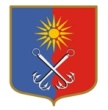 КИРОВСКИЙ МУНИЦИПАЛЬНЫЙ РАЙОНЛЕНИНГРАДСКОЙ ОБЛАСТИАДМИНИСТРАЦИЯОТРАДНЕНСКОГО ГОРОДСКОГО ПОСЕЛЕНИЯ                                                       П О С Т А Н О В Л Е Н И Е                                                       от «25» декабря 2019 года № 711О признании утратившим силу постановления администрации МО «Город Отрадное» от 07.11.2016 года № 528 «Об утверждении порядка формирования, утверждения и ведения планов закупок для обеспечения муниципальных нужд Отрадненского городского поселения Кировского муниципального района Ленинградской области»Во исполнение положений Федерального закона от 01.05.2019 года № 71-ФЗ «О внесении изменений в Федеральный закон «О контрактной системе в сфере закупок товаров, работ, услуг для обеспечения государственных и муниципальных нужд» администрация МО «Город Отрадное» постановляет:1. Признать утратившим силу постановление администрации МО «Город Отрадное» от 07.11.2016 года № 528 «Об утверждении порядка формирования, утверждения и ведения планов закупок для обеспечения муниципальных нужд Отрадненского городского поселения Кировского муниципального района Ленинградской области».2. Настоящее постановление вступает в силу со дня его официального опубликования.Глава администрации                                                                                             В.И. ЛетуновскаяРазослано: дело - 2, ФЭУНачальник ФЭУ                                                                                                        Т.В. ГончаренкоНачальник отдела делопроизводства                                                                     А.А. ЕмельяноваНачальник Управления по правовому и кадровому обеспечению                                                                                          Л.В. Цивилева